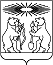 О внесении изменений в постановление администрации Северо-Енисейского района «Об утверждении лимитов потребления тепловой энергии муниципальным учреждениям Северо-Енисейского района на 2018 год»В связи с корректировкой лимитов потребления тепловой энергии в муниципальном бюджетном дошкольном образовательном учреждении «Северо-Енисейский детский сад-ясли №8 «Иволга» имени Гайнутдиновой Валентины Брониславовны», руководствуясь статьей 34 Устава Северо-Енисейского района, ПОСТАНОВЛЯЮ:1. Внести в постановление администрации Северо-Енисейского района от 06.12.2017 №478-п «Об утверждении лимитов потребления тепловой энергии муниципальным учреждениям Северо-Енисейского района на 2018 год»  (в редакции постановления администрации Северо-Енисейского района от 10.10.2018 №333-п) (далее – постановление) следующие изменения:1) в приложении к постановлению, именуемом «Лимиты потребления тепловой энергии муниципальными учреждениями Северо-Енисейского района на 2018 год» в строке 1.16. цифры «165,00» заменить цифрами «523,42». 2. Опубликовать настоящее постановление в газете «Северо-Енисейский Вестник» и на официальном сайте муниципального образования Северо-Енисейский район www.admse.ru.3. Настоящее постановление вступает в силу со дня подписания и применяется с 01.10.2018 года.Временно исполняющий полномочия Главы Северо-Енисейского района,первый заместитель главы района 				                   А. Н. РябцевАДМИНИСТРАЦИЯ СЕВЕРО-ЕНИСЕЙСКОГО РАЙОНА ПОСТАНОВЛЕНИЕАДМИНИСТРАЦИЯ СЕВЕРО-ЕНИСЕЙСКОГО РАЙОНА ПОСТАНОВЛЕНИЕ«31» октября 2018 г.№  353-пгп Северо-Енисейскийгп Северо-Енисейский